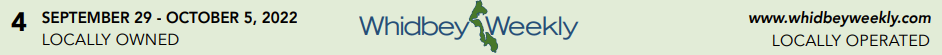 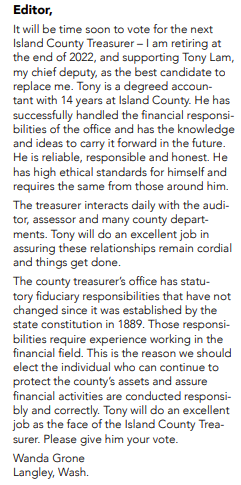 14.39-September-29-2022-WEB.pdf (whidbeyweekly.com)